附：安康码申请操作程序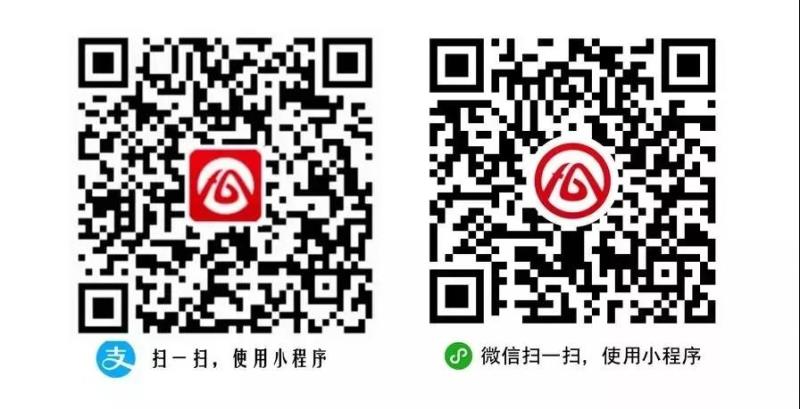 请使用支付宝或微信扫码后，按提示程序申领注册“安康码”。